Система видео просмотраМеждународная федерация волейбола (FIVB) внедряет использование новой технологии, систему видео просмотров для помощи судьям в процессе принятия решений, чтобы сделать игру абсолютно справедливой по отношению к игрокам и болельщикам.	На турнире по пляжному волейболу Олимпийских игр, на чемпионате мира по пляжному волейболу среди мужcких и женских команд, а также там, где это применимо, FIVB обязалась внедрить систему видео просмотров (или VCS). Эта система позволяет игрокам, командам и официальным лицам запрашивать на матче видео просмотр действий, которые, по их мнению, являются ошибками, не идентифицированными и не зафиксированными должным образом судьями или линейными судьями в соответствии с принципами справедливости и честности FIVB.										Процедура протокола отпечатка мяча отменяется для матчей, в которых применяется система видео просмотра. В исключительных обстоятельствах, когда мяч приземляется рядом с линией, которая значительно смещена от ее правильного положения, 1-й судья должен изменить положение линии и затем принять соответствующее решение "поле" / "аут" на основании отпечатка мяча.	Команды имеют право запрашивать видео просмотр, как во время розыгрыша, когда, по их мнению, была совершена ошибка и она не была зафиксирована судьями, так в конце розыгрыша, когда игроки хотят пересмотра решения судей относительно последнего игрового эпизода розыгрыша. Команды будут иметь право запросить еще один видео просмотр, если их запрос будет удовлетворен, с ограничением максимум два неуспешных видео просмотра за партию.									Видео просмотр может быть запрошен любым игроком или судьей в одной из следующих ситуаций:- Мяч "за" / "аут" - для боковых и лицевых линий;- Касание блока - контакт игрока с мячомс приземлением мяча после действия на блоке;когда мяч остается в игре (т.е.: касание блока с последующими 3 ударами; или отсутствие касания блока с последующим двойным ударом одного и того же игрока);когда сразу после предыдущего одновременного контакта между соперниками через сетку, происходит "последнее касание" одним из игроков.- Касание сетки - контакт с сеткой в пределах антенн в процессе игры с мячом;- Касание антенны - контакт игрока или мяча с антенной;- Заступ при подаче - в момент выполнения удара при подаче или отрыва при подаче в прыжке, подающий касается корта (касание линии или заведение ноги под линию).Видео просмотр может быть запрошен любым игроком любой команды сразу после возникновения предполагаемой ошибки. Если предполагаемая ошибка произошла во время игры, команда должна показать соответствующий жест (в виде буквы "С"). Это будет сигналом судье остановить розыгрыш.		В противном случае, у игроков/команд есть пять секунд после окончания розыгрыша, чтобы запросить видео просмотр только на последнее действие, завершающего розыгрыш. Однако, команда не может запросить видео просмотр после смены сторон. Во избежание сомнений: после окончания розыгрыша предполагаемая ошибка может быть оспорена только в том случае, если она произошла во время последнего действия, завершающего розыгрыш; действия, произошедшие ранее в розыгрыше, не могут быть пересмотрены после окончания розыгрыша. 									В любой из вышеуказанных ситуаций (когда прошло 5 секунд) 1-й судья должен:												   - сказать: "Внимание! Внимание! Запрос!" через систему судейской связи судье видео просмотра,- сообщить игрокам/команде о своем решении,- показать официальный жест позднего запроса,- сообщить о своем решении через систему судейской связи Судье видео просмотра, который затем,- обеспечит отображение соответствующей графики на экране,- в случае технических неполадок, связанных с экраном, графикой или- в случае технического сбоя, связанного с выводом информации на экран или графикой, или по другим причинам, обеспечить, чтобы диктор сообщил через систему громкой связи, почему запрос был отклонен. 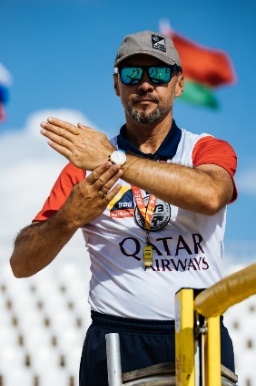 Игрок должен запрашивать видео просмотр, показав жест в виде буквы "С" пальцами рук. Затем показать 1-му судье типа запроса. Игроки могут запрашивать видео просмотр с любой позиции на корте.					Обязательные жесты, которые должны быть использованы игроками для запроса следующие:											Жест для запроса видео просмотра: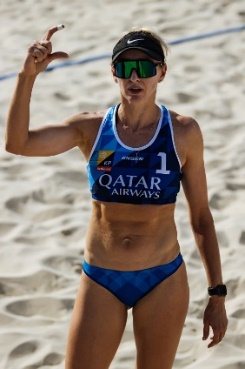 Жесты для типа видео просмотра: Поле/аут - игрок указывает на соответствующую линию: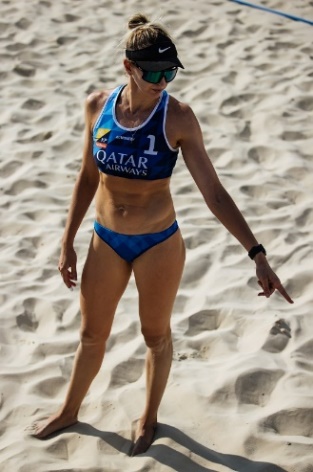 Касание блока: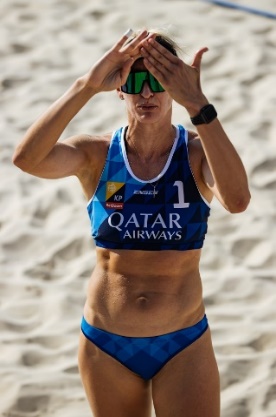 Четыре касания: 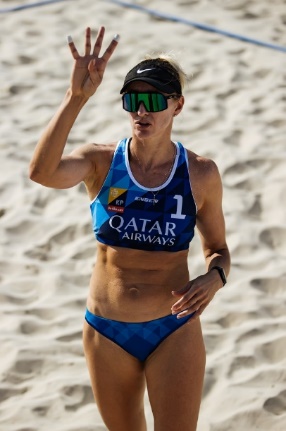  Два касания: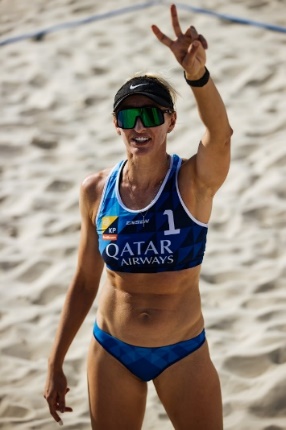 После одновременного касания на сетке чтобы определить у кого было последнее касание: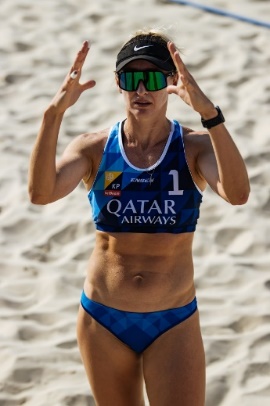 Касание сетки – игрок указывает на сетку: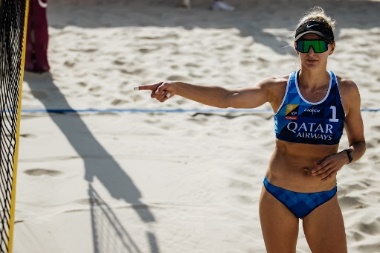 Касание антенны – игрок указывает на антенну: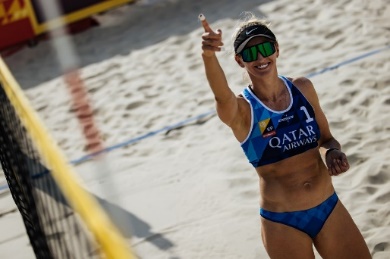 Заступ при подаче – игрок указывает на ногу: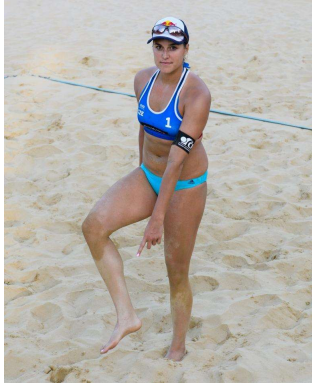 Запрос на видео просмотр после завершения розыгрыша в связи с ошибками, которые не могут быть пересмотрены (например, неправильная атака) не принимаются и будут рассматриваться в первый раз как неправильный запрос. Последующие неправильные запросы будут рассматриваться в соответствии со шкалой санкций за задержку.Команды, прервавшие розыгрыш из-за запроса на видео просмотр, который не является частью(перечисленных в пункте 4 выше), автоматически проигрывают розыгрыш. Любой из вышеперечисленных случаев (пункты 8 и 9) будет считаться неправильным запросом. Действия 1-го судьи будут следующими:- сказать: "Внимание! Внимание! Запрос!" через систему судейской связи судье видео просмотра,- проинформировать соответствующего игрока/команду о своем решении,- подать официальный сигнал о неправильном запросе,- сообщить о своем решении через систему судейской связи Судье видео просмотра, который затем,- обеспечит отображение соответствующей графики на экране,- в случае технического сбоя, связанного с экраном, графикой или- в случае технического сбоя, связанного с выводом информации на экран или графикой, или по другим причинам, обеспечить, чтобы диктор сообщил через систему громкой связи, почему запрос был отклонен. Жест на неправильный запрос: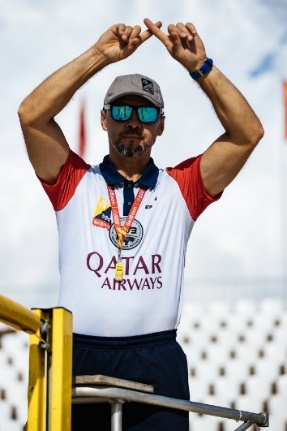 Видео просмотры имеют приоритет над всеми другими действиями в матче - например, запросами тайм-аута, на которые может повлиять результат видео просмотра.На некоторых соревнованиях 1-му судье и судье видео просмотра предоставляется Электронный планшет (ЭТ), который имеет запрограммированные кнопки для каждого типа запроса.В соответствии с развитием технологий, ФИВБ оставляет за собой право время от времени пересматривать систему видео просмотров для процессов и ситуаций, в которых может быть запрошен видео просмотр.Если у 1-го судьи есть электронный планшет (ЭП), прикрепленный к судейской вышкеон/она должен немедленно:- подтвердить запрос игрока устно и с помощью соответствующего официального жеста.- подать официальный жест рукой - "прямоугольник" (имитирующий телевизионный дисплей), направленный вперед.- нажать соответствующую кнопку на планшете, чтобы дать указание судье видео просмотраВ случае, если у 1-го судьи нет электронного планшета (ЭТ), то 1-й судья немедленно должен:- сказать: "Внимание! Внимание запрос " через систему судейской связи судье видео просмотра,- подтвердить запрос игрока на запрос как устно, так и с помощью соответствующего официального жеста.- сделать официальный жест - "прямоугольник" (имитирующий телевизор), направленный вперед к столику секретаря и главной телевизионной камере,- затем он/она непосредственно сообщает через систему связи характер запроса,- официальные жесты 1-го судьи и прямая связь через систему связи с судьями помогут судье видео просмотра.Оператор видео просмотра выведет соответствующую графику на большой экран стадиона.Радиосвязь непосредственно между ВСЕМИ судьями, работающими на матче, с использованием официальной системы судейской связи является обязательной на крупных соревнованиях.Судья видео просмотра несет ответственность за проверку оспариваемого действия при поддержке Оператора видео просмотра, анализируя видео просмотры на экране оператора. Он/она может запрашивать различные ракурсы, увеличивать/уменьшать изображение и использовать любые другие доступные ресурсы для вынесения наилучшего решения. Только Оператор видео просмотра и судья могут смотреть на экран оператора, и он должен находиться вне поля зрения команд, зрителей, местных организаторов, прессы, СМИ или вещателей.Все игроки должны оставаться на корте во время процесса видео просмотра.Судья видео просмотра сообщает о том, что было выявлено в результате рассмотрениядействия, которое оспаривается, через систему судейской связи 1-му судье (а также 2-му судье и секретарю), после чего в обязательном порядке демонстрируютсяизображения, относящегося к запросу на оспаривание, и соответствующей графики на большомэкране.Как только на большом экране появится изображение видео просмотра, 1-й судья жестом показывает команду-победителя розыгрыша. Судья жестом указывает команду, выигравшую очко, тем самым сообщая о том, что она будет подавать следующей. 1-й судья может потребоваться уточнить окончательное решение через аудиосистему, когда графики недостаточно для разъяснения решения (например: контакт с сеткой виден на экране, но на графике написано "Нет ошибки", т.к. контакт находится за пределами антенны и т.д.).2-й судья должен перейти на сторону команды, проигравшей розыгрыш после того, как 1-й судья примет решение.После принятия окончательного решения по запросу, матч будет продолжен, при этом счет будет скорректирован в соответствии с решением.После видео просмотра и до возобновления матча 2-й судья должен убедиться, что протокол и все табло на корте верны, и что игроки на корте находятся в правильных позициях (ротация) согласно электронному протоколу.Если используются планшеты, каждый видео просмотр регистрируется на электронном планшете (ЭТ), используемом в матче - 1-й судья, судья видео просмотра и в электронном протоколе. Это помогает судьям матча контролировать количество оставшихся видео просмотров для каждой команды. Последствия успешных/неуспешных запросов:- второй неудачный видео просмотр команды в партии приведет к тому, что запрашивающая команда не сможет запрашивать больше видео просмотров в течение оставшейся части этой партии,- после второго неудачного видео просмотра команды, дополнительное графическое изображение будет отображается на большом экране, чтобы проинформировать зрителей, команды и официальных лиц,- в случае технического сбоя, связанного с большим экраном или графикой, 1-й судья должен объявить об этом. - решение должно быть также доведено до сведения капитана команды.2-й судья должен также сообщить об этом капитану соответствующей команды,e. в соревнованиях, где используется технология планшетов, число оставшихся видео просмотров для каждой команды будет также отображаться на табло.1-й судья имеет право запросить видео просмотр, если он/она чувствует, что не уверен в своем решении в любом розыгрыше. В этом случае судья немедленно должен:- остановить игру свистком,- подать официальный жест - "прямоугольник" (имитирующий телевизор), направленный вперед в сторону столика секретаря и главной телевизионной камеры,- затем обеими руками покажет, что он/она запрашивает видео просмотр судьи.Право 1-го судьи запрашивать видео просмотр является еще одним способом обеспечить, что окончательное решение о присуждении очков командам будет справедливым, будет соответствовать усилиям спортсменов и не будет зависеть от человеческого фактора.Поскольку любой розыгрыш может иметь несколько отдельных фаз, при рассмотрении действия будет сосредотачиваться только на последовательности игры, соответствующей действию, которое оспаривается командой или по указанию 1-го судьи, если он/она лично инициирует видео просмотр. Пример: после начала фазы атаки/блока, видео просмотр не будет приниматься на любую ошибку, которая предшествовала фазе атаки. Важно подчеркнуть, что первая ошибка, замеченная во время видео просмотра, даже если это не конкретное действие, которое оспаривается, будет превалировать над любой последующей ошибкой и будет положена в основу окончательного решения 1-го судьи, определяющего справедливое и правильное присуждение очка, оспариваемое в розыгрыше. За исключением случаев, когда речь идет о судейских решениях, вышеуказанное включает любое действие, где видео просмотр может помочь определить первую ошибку, независимо от того, покрываются ли они вариантами запроса видео просмотра (например: запрос мяч в "ауте", при этом на видеозаписи видно, что игрок защиты слегка касается мяча до того, как он приземляется в аут - решение будет "касание").Команда может брать видео просмотр только один раз в течение одного перерыва, т.е. игроки не могут брать запрос на видео просмотр второй раз в течение одного перерыва. Однако, обе команды могут запросить видео в одном и том же перерыве.Если две команды запрашивают видео просмотр в одном и том же перерыве на действия, произошедшие в течение очень короткого промежутка времени - одна и та же фаза действия - (т.е.: мяч в поле\ауте после подачи команда А, а команда Б оспаривает подачу команды А т.к. был заступ при подаче), то вся последовательность этого действия будет рассмотрена, и первая замеченная ошибка, если таковая имеется, будет иметь преимущество.Даже если результат видео просмотра будет не в пользу запрашивающей команды из-за того, что ее заявленная ошибка не была первой в последовательности игровых действий, если на видео все же видно, что ошибка имела место, то они все равно сохраняют количество доступных видео просмотров.В качестве общего принципа, предполагаемая ошибка, которая не подтверждается видеоматериалами, рассматривается как не произошедшая.Следовательно, если видеозапись, доступная для просмотра, не позволяет судье видео просмотра вынести четкое решение (потому что соответствующее действие или изображение отсутствует из-за какого-либо технического сбоя, например), очко должно быть переиграно. Команда, которая запрашивала видео просмотр, сохраняет то количество видео просмотров, которое было у нее в момент и сохраняет их количество при возобновлении матча.Если розыгрыш преждевременно прерывается судьей решением о четырех касаниях, которое успешно оспорено как не являющееся четырьмя касаниями, судья дает спорный и розыгрыш переигрывается. Если розыгрыш продолжается, но впоследствии успешно опротестовывается решение о том, что не было касания блоком, то 1-й судья присуждает очко то команде, которая запрашивала видео просмотр (т.е. в этом случае розыгрыш не переигрывается). Результат видео просмотра, объявленный 1-м судьей, является окончательным и не может быть обжалован Микрофоны системы связи резервного судьи должны всегда находиться у судьи во время матчей. Это позволит быстро получить доступ к резервным микрофонам во время матча, если это потребуется. Также должно быть одно зарядное для поддержания питания радиоустройств в течение дня. Поломка или технический/электрический отказ оборудования Системы видео просмотра во время матча не влияет на ход и действительность матча. Это не может быть причиной для остановки матча или подачи протеста. В случае сбоя Системы видео просмотра, матч будет проводиться судьями в обычном режиме в соответствии с Официальными правилами пляжного волейбола. Об этом 1-й Судья должен сообщить капитанам обеих команд.